Instituto de Copper Beech 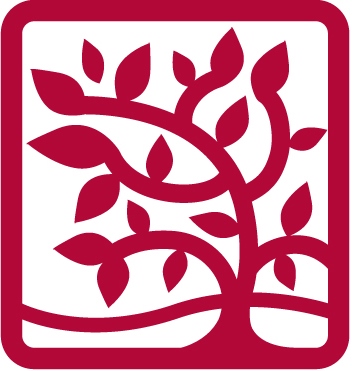 Práctica de Atención Plena. Acción CompasivaFormulario de ComentariosEn Copper Beech, nos esforzamos por mantener la atención plena, la acción compasiva, y el sentido de pertenencia al mundo. Con este fin, buscamos comentarios/sugerencias de los miembros de nuestra comunidad con respecto a nuestras ofertas, materiales promocionales y cualquier otra cosa que desee comentar. En particular, nos interesa saber cómo su experiencia con Copper Beech contribuyó o no a su sentido de pertenencia en esta comunidad. Estamos infinitamente agradecidos por su tiempo y sabiduría para ayudarnos a avanzar hacia una experiencia más significativa aquí en Copper Beech.Utilice este espacio para ofrecer comentarios/sugerencias al Instituto de Copper Beech. ¿Podemos comunicarnos con usted acerca de sus comentarios/sugerencias? Si cree que la situación sobre la que está ofreciendo comentarios implica acoso o discriminación, complete nuestro Formulario de Queja de Acoso/Discriminación en su lugar.¿Podemos comunicarnos con usted acerca de sus comentarios/sugerencias?Nombre (opcional):Correo Electrónico (opcional):Numero de Teléfono (opcional):